Warszawa 13.05.2015 r. KOMUNIKAT nr 1III Zawody Spławikowe do Mistrzostw Okręgu i cyklu Grand Prix  2015Okręgowy Kapitanat Sportowy w Warszawie informuje, że Zarząd Okręgu                               w dniu 07.06.2015 r. organizuje III Zawody Spławikowe zaliczane do Mistrzostw Okręgu i cyklu Grand Prix 2015 r. Zawody zostaną rozegrane zgodnie z Zasadami Organizacji Sportu Wędkarskiego Regulaminem Zawodów w Dyscyplinach Wędkarskich, Systemem Wyłaniania Kadry Okręgu w latach 2014 -2016 oraz Zasadami Rozgrywania Indywidualnych i Drużynowych Mistrzostw Okręgu Mazowieckiego PZW i Regulaminem Amatorskiego Połowu Ryb. Kategoria seniorów łowi cztery godziny pozostałe kategorie trzy godziny. Limit zanęt zostaje utrzymany według ZOSW. W zawodach okręgowych dopuszcza się siatkę o długości minimalnej 3 m                                 do przetrzymywania ryb. Teren zawodów : Kanał Żerański na odcinku Modlińska - Kobiałka. Ranga zawodów: zawody stanowią jedną z eliminacji do Kadry Okręgu, są zaliczane do okręgowej klasyfikacji indywidualnej i drużynowej w kategoriach: seniorów, kobiet, młodzieży, juniorów i kadetów.Drużynę stanowi: 3 seniorów, 1 kobieta, 1 junior U-23, 1 junior U-18, 1 kadet.W klasyfikacji indywidualnej zawodnicy startują bez ograniczeń liczbowych Czas zawodów – zgodnie z programem III Zawodów Spławikowych : potwierdzenie udziału w zawodach w wylosowanych sektorach zawodów u sędziów sektorowych do godz. 7.00,  Ustawienie sektorów zostanie opublikowane komunikacie losowania na stronie okręgu pod adresem : http://ompzw.pl/sport_komunikaty_splawikowe,169.htmpo losowaniu w dniu 3.04.br.   zbiórka sędziów do godz. 6.00 w KobiałceZgłoszenia: W poszczególnych kategoriach może uczestniczyć dowolna liczba zawodników i zawodniczek.  Zgłoszenia pisemne do zawodów wraz z podaniem daty urodzenia w kat. U 14-18-23                     i  opłatą startowa 70 zł od zawodnika, należy składać w Biurze Okręgu Mazowieckiego             ul. Twarda 42 do dnia 29.05.2015 r. Po tym terminie zgłoszenia nie będą przyjmowane.              Z opłaty startowej zwolnieni są: kadeci, juniorzy, kobiety, młodzież oraz członkowie Kadry Okręgu w dyscyplinie spławikowej – seniorów bez względu na to, czy startują w drużynie, czy indywidualnie.Losowanie sektorów w kategorii seniorów zostanie przeprowadzone w oparciu o system komputerowy w siedzibie Zarządu Okręgu w dniu 03.04.2015 r. w godz. 12.00-14.00, a wyniki będą opublikowane w tym samym dniu na stronie internetowej okręgu.Organizator zapewnia ciepły posiłek na zakończenie zawodówDodatkowe informacje dostępne są w dziale sportu ZO pod nr tel. 22 6545705.Zgodnie z pkt. 5.20 cz. II ZOWSK uczestnicy zawodów są zobowiązani do przebywania w miejscu zakończenia zawodów do czasu oficjalnego ogłoszenia wyników i uroczystego zakończenia zawodów. Nieusprawiedliwiona nieobecność na ceremonii zakończenia zawodów będzie skutkować weryfikacją wyników. PROGRAM III ZAWODÓW SPŁAWIKOWYCH w dniu 07.06.2015 r.Wiceprezes ds. Sportu i MłodzieżyWojciech Szubierajski........................................	         PISMO DRUKOWANE        ........................................ / pieczątka Koła / Klubu/						 		        /data/                            K A R T A         Z G Ł O S Z E N I A(obowiązuje we wszystkich dyscyplinach wędkarskich)Zarząd Koła/Klubu/*................................................................................................zgłasza udział drużyny /zawodnika/....................................................................................................................................................................................................................../pełna nazwa Koła/Klubu Sportowego/do uczestnictwa w : ........................................................................................................................................ 		 / pełna nazwa zawodów/Trener: ......................................................................................................................................Kierownik drużyny .......................................................………………………...Opłatę startową w wysokości ................... zł przekazano w dniu ................. nr KP opłacono dnia : ……………………………………….Telefon kontaktowy osoby zgłaszającej .................................................................								..............................................						 	       /pieczątka i podpis zgłaszającego/* niepotrzebne skreślić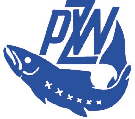 OKRĘG  MAZOWIECKI  POLSKIEGO ZWIĄZKU WĘDKARSKIEGO  00 - 831 Warszawa  ul. Twarda 42   tel/fax 620- 51-96  tel.: 620-50-83, 654-57-05 Regon 011508827 NIP 527-10-20-661 konto: 11 1090 2574 0000 0006 4400 0281strona: www.ompzw.pl     email: sport@ ompzw.pl Lp.CzasPrzedsięwzięcieUczestnicyUwagiDo godz. 06.00Przybycie sędziów 06.40 – 07.00Przybycie uczestników do miejsca zbiórki na sektorach.Potwierdzenie udziału w zawodach u sędziów sektorowych.Zawodnicy, sędziowie, trenerzy, kierownicy drużyn, osoby towarzysząceZawodnicy, sędziowie, trenerzy, kierownicy drużyn, osoby towarzyszące7.00 – 7.15 Otwarcie zawodów. Odprawa techniczna z zawodnikami na sektorach. Sprawy organizacyjne.Zawodnicy, sędziowie, trenerzy, kierownicy drużyn, osoby towarzyszące07.15 - 07.30Losowanie stanowisk, w miejscu zbiórki.Zawodnicy, sędziowie, trenerzy, kierownicy drużyn, osoby towarzyszące7.30 - 8.00Przemieszczenie zawodników przed wylosowane stanowiskaZawodnicy, sędziowie8.00Pierwszy sygnał - wejście na stanowiska (na 120 min. przed rozpoczęciem zawodów)Zawodnicy, sędziowie8.15Drugi sygnał - na 5 min. przed rozpoczęciem kontroli zanęt i przynęt. Kontrolne sprawdzenie przynęt i zanęt - nie później niż na 70 min. przed trzecim sygnałem zawodów     ( do godz. 9.10)Zawodnicy, sędziowie9.50Trzeci sygnał – Nęcenie zanętą ciężką na 10 min. przed rozpoczęciem zawodów.Zawodnicy, sędziowie10.00Czwarty sygnał – rozpoczęcie zawodów.Zawodnicy, sędziowiekat. kobiet i juniorów12.55Piąty sygnał – pozostało 5 min. do zakończenia zawodów.Zawodnicy, sędziowiekat. seniorów13.55Piąty sygnał – pozostało 5 min. do zakończenia zawodów.Zawodnicy, sędziowiekat. kobiet i juniorów 13.00Szósty sygnał – zakończenie zawodów.Zawodnicy, sędziowiekat. seniorów 14.00Szósty sygnał – zakończenie zawodów.Zawodnicy, sędziowiekat. kobiet i juniorów 13.00 – 13.30Ważenie ryb.Zawodnicy, sędziowiekat. seniorów 14.00 – 14.30Ważenie ryb.Zawodnicy, sędziowie15.00Obliczanie wyników zawodów. Przemieszczenie się zawodników do miejsca zbiórki.Zawodnicy, sędziowie~15.15Ogłoszenie wyników zawodów – wywieszenie list startowychSędzia sekretarz15.20Ewentualne złożenie odwołań i protestówKierownicy drużyn17.~15.30Oficjalne ogłoszenie wyników zawodów, dekoracja zwycięzców III zawodów i Mistrzostw Okręgu , zakończenie zawodówZawodnicy, sędziowie, trenerzy, kierownicy drużyn, osoby towarzyszące.LpNr Druż.Nazwisko i imię zawodnikaKategoria Kategoria Data urodzeniaPrzynależność zawodnika do Okręgu1I DrużynaSeniorSenior2I DrużynaSeniorSenior3I DrużynaSeniorSenior4I DrużynaKobietaKobieta5I DrużynaMłodzież U23Młodzież U236I DrużynaJunior U18Junior U187I DrużynaKadet  U14Kadet  U141II DrużynaSeniorSenior2II DrużynaSeniorSenior3II DrużynaSeniorSenior4II DrużynaKobietaKobieta5II DrużynaMłodzież U23Młodzież U236II DrużynaJunior U18Junior U187II DrużynaKadet  U14Kadet  U14Zawodnicy indywidualni                       należy wpisać kategorieZawodnicy indywidualni                       należy wpisać kategorieZawodnicy indywidualni                       należy wpisać kategorieZawodnicy indywidualni                       należy wpisać kategorieZawodnicy indywidualni                       należy wpisać kategorieZawodnicy indywidualni                       należy wpisać kategorieZawodnicy indywidualni                       należy wpisać kategorie1234567